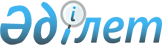 О проекте Закона Республики Казахстан "О профилактике правонарушений среди несовершеннолетних и предупреждении детской безнадзорности и беспризорности"Постановление Правительства Республики Казахстан от 10 декабря 2003 года N 1252      Правительство Республики Казахстан постановляет: 

      Внести на рассмотрение Мажилиса Парламента Республики Казахстан проект Закона Республики Казахстан "О профилактике правонарушений среди несовершеннолетних и предупреждении детской безнадзорности и беспризорности".       Исполняющий обязанности 

      Премьер-Министра 

      Республики Казахстан 

      Проект   

Закон Республики Казахстан 

"О профилактике правонарушений среди несовершеннолетних и 

предупреждении детской безнадзорности и беспризорности"       Настоящий Закон определяет правовые, экономические и социальные основы деятельности государственных органов по профилактике правонарушений среди несовершеннолетних и предупреждения детской безнадзорности и беспризорности.  

      Глава 1. Общие положения 

      Статья 1. Основные понятия       В настоящем Законе используются следующие понятия: 

      1) безнадзорный - несовершеннолетний, контроль за поведением которого отсутствует вследствие неисполнения или ненадлежащего исполнения обязанностей по его воспитанию, обучению и (или) содержанию со стороны родителей, или лиц, их заменяющих, а также педагогов, воспитателей и других работников учебного, воспитательного и иного учреждения, обязанного осуществлять надзор за несовершеннолетними; 

      2) беспризорный - безнадзорный, не имеющий места проживания; 

      3) профилактика правонарушений среди несовершеннолетних и предупреждение детской безнадзорности (далее профилактика правонарушений, безнадзорности и беспризорности среди несовершеннолетних) - система правовых, педагогических, медицинских и иных мер, направленных на предупреждение правонарушений, безнадзорности, беспризорности и антиобщественных действий среди несовершеннолетних, выявление и устранение причин и условий, им способствующих, осуществляемых в совокупности с индивидуальной профилактической работой с несовершеннолетними, а также родителями или иными законными представителями несовершеннолетних, не исполняющими обязанности по их воспитанию, обучению и содержанию, либо отрицательно влияющими на их поведение; 

      4) индивидуальная профилактическая работа - деятельность государственных органов, общественных объединений, организаций и отдельных граждан по своевременному выявлению несовершеннолетних и неблагополучных семей, их социальной реабилитации и (или) предупреждению совершения ими правонарушений; 

      5) неблагополучная семья - семья, где родители или законные представители несовершеннолетних не исполняют своих обязанностей по их воспитанию, обучению, содержанию и (или) отрицательно влияют на их поведение; 

      6) воспитание несовершеннолетнего - непрерывный процесс воздействия на ребенка со стороны родителей или иных законных представителей по привитию ему правил и норм поведения, принятых в обществе и направленных на его духовное, нравственное, психическое, культурное, интеллектуальное развитие и защиту от отрицательного влияния социальной среды; 

      7) содержание несовершеннолетнего - создание родителями или иными законными представителями несовершеннолетнего, в пределах своих финансовых возможностей и способностей, условий для его здорового развития, обеспечения имущественных прав и минимальных социальных стандартов; 

      8) социальная реабилитация - комплекс мер, осуществляемый органами и учреждениями системы профилактики правонарушений, безнадзорности и беспризорности среди несовершеннолетних, направленных на правовое, социальное, физическое, психическое, педагогическое, моральное и (или) материальное восстановление несовершеннолетнего, находящегося в трудной жизненной ситуации. 

            Статья 2. Законодательство о профилактике 

                правонарушений, безнадзорности и 

                беспризорности среди несовершеннолетних       1. Законодательство Республики Казахстан о профилактике правонарушений, безнадзорности и беспризорности среди несовершеннолетних основывается на Конституции  Республики Казахстан и состоит из настоящего Закона и иных нормативных правовых актов. 

      2. Если международным договором, ратифицированным Республикой Казахстан, установлены иные правила, чем те, которые содержатся в настоящем Законе, то применяются правила международного договора, за исключением случаев, когда из международного договора следует, что для его применения требуется принятие закона Республики Казахстан. 

            Статья 3. Государственная политика в области 

                профилактики правонарушений, безнадзорности 

                и беспризорности среди несовершеннолетних       1. Государственная политика в области профилактики правонарушений, безнадзорности и беспризорности среди несовершеннолетних является частью правовой политики и включает в себя создание правовых и социальных гарантий для несовершеннолетних, материально-техническое, финансовое, научно-методическое и кадровое обеспечение органов и учреждений, составляющих систему профилактики правонарушений, безнадзорности и беспризорности среди несовершеннолетних. 

      2. Государственная политика в области профилактики правонарушений, безнадзорности и беспризорности среди несовершеннолетних осуществляется на принципах: 

      1) законности; 

      2) гуманного обращения с несовершеннолетними; 

      3) поддержки семьи; 

      4) комплексности применения мер профилактики правонарушений, безнадзорности и беспризорности среди несовершеннолетних; 

      5) индивидуального подхода к каждому несовершеннолетнему, оказавшемуся в социально-опасном положении; 

      6) конфиденциальности; 

      7) государственной поддержки некоммерческих организаций, деятельность которых связана с осуществлением мер по профилактике правонарушений, безнадзорности и беспризорности среди несовершеннолетних посредством размещения социального заказа и иных мер, в соответствии с законодательными актами; 

      8) взаимодействия с родителями, иными законными представителями несовершеннолетнего; 

      9) обеспечения надлежащего функционирования детских учебных, воспитательных, лечебных, спортивных и иных учреждений; 

      10) ответственности за нарушение прав и законных интересов несовершеннолетних; 

      11) научной обоснованности. 

            Статья 4. Основные задачи государственных органов 

                в области профилактики правонарушений, 

                безнадзорности и беспризорности среди 

                несовершеннолетних       Основными задачами государственных органов в области профилактики правонарушений, безнадзорности и беспризорности несовершеннолетних являются: 

      1) предупреждение правонарушений, безнадзорности, беспризорности и антиобщественных действий среди несовершеннолетних, выявление и устранение причин и условий, им способствующих; 

      2) обеспечение защиты прав и законных интересов несовершеннолетних; 

      3) социальная реабилитация несовершеннолетних, оказавшихся в трудной жизненной ситуации; 

      4) формирование законопослушного поведения несовершеннолетних; 

      5) выявление и пресечение фактов вовлечения несовершеннолетних в совершение правонарушений или антиобщественных действий; 

      6) координация деятельности государственных органов, общественных объединений и организаций по предупреждению правонарушений, безнадзорности и беспризорности среди несовершеннолетних. 

            Статья 5. Государственное регулирование в области 

                профилактики правонарушений, безнадзорности 

                и беспризорности среди несовершеннолетних       Государственное регулирование в области профилактики правонарушений, безнадзорности и беспризорности среди несовершеннолетних осуществляют Правительство Республики Казахстан, центральные исполнительные органы, а также местные представительные и исполнительные органы. 

            Статья 6. Система профилактики правонарушений, 

                безнадзорности и беспризорности среди 

                несовершеннолетних       1. В систему профилактики правонарушений, безнадзорности и беспризорности среди несовершеннолетних входят органы внутренних дел, образования, здравоохранения, юстиции, уполномоченный государственный орган по вопросам занятости, местные представительные и исполнительные органы, комиссии по делам несовершеннолетних и защите их прав и иные государственные органы в пределах своей компетенции. 

      2. В органах, указанных в пункте 1 настоящей статьи, в установленном законодательством порядке могут создаваться учреждения, осуществляющие отдельные функции по профилактике правонарушений, безнадзорности и беспризорности среди несовершеннолетних. 

      3. Иные организации участвуют в профилактике правонарушений, безнадзорности и беспризорности среди несовершеннолетних в установленном законодательством порядке.  

      Глава 2. Функции и полномочия государственных органов 

и учреждений в области профилактики правонарушений, 

безнадзорности и беспризорности несовершеннолетних 

      Статья 7. Компетенция Правительства 

                Республики Казахстан       Правительство Республики Казахстан в области профилактики правонарушений, безнадзорности и беспризорности среди несовершеннолетних: 

      1) разрабатывает основные направления государственной политики и меры по ее осуществлению; 

      2) определяет систему социальной защищенности несовершеннолетних; 

      3) разрабатывает и реализует меры по охране и защите прав, свобод и законных интересов несовершеннолетних, развитию сети организаций, осуществляющих функции по защите прав ребенка; 

      4) создает межведомственную комиссию по делам несовершеннолетних и защите их прав; 

      5) утверждает программы по профилактике правонарушений, безнадзорности и беспризорности среди несовершеннолетних, их социальной реабилитации. 

            Статья 8. Компетенция местных представительных и 

                исполнительных органов       1. Местные представительные органы в области профилактики правонарушений, безнадзорности и беспризорности среди несовершеннолетних в пределах своей компетенции: 

      1) утверждают и контролируют исполнение местных бюджетов в части расходов на профилактику правонарушений, безнадзорности и беспризорности среди несовершеннолетних, реализацию экономических и социальных региональных программ развития; 

      2) утверждают состав комиссий по делам несовершеннолетних и защите их прав; 

      3) осуществляют в соответствии с законодательными актами иные полномочия по обеспечению прав и законных интересов несовершеннолетних. 

      2. Местные исполнительные органы организуют свою работу в области профилактики правонарушений, безнадзорности и беспризорности среди несовершеннолетних в соответствии с местными уровнями государственного управления и в пределах компетенции, установленной законодательными актами Республики Казахстан. 

      3. Местные исполнительные органы области (города республиканского значения, столицы): 

      1) представляют для утверждения в соответствующие маслихаты персональный состав комиссий по делам несовершеннолетних и защите их прав и организуют их работу; 

      2) ведут региональный учет несовершеннолетних, находящихся в трудной жизненной ситуации, и неблагополучных семей; 

      3) принимают в установленном законодательством порядке меры по трудовому и бытовому устройству, оказанию иной помощи несовершеннолетним, находящимся в трудной жизненной ситуации; 

      4) оказывают организационно-методическую помощь некоммерческим и иным организациям, деятельность которых связана с осуществлением мер по профилактике правонарушений, безнадзорности и беспризорности среди несовершеннолетних, пропаганде здорового образа жизни, повышению правовой грамотности подростков; 

      5) обеспечивают формирование социальной инфраструктуры для несовершеннолетних, в том числе организаций, осуществляющих функции по защите прав ребенка, и осуществляют мониторинг их деятельности. 

      4. Местные исполнительные органы районов (городов областного значения): 

      1) представляют для утверждения в соответствующие маслихаты персональный состав комиссий по делам несовершеннолетних и защите их прав и организуют их работу; 

      2) ведут персональный учет несовершеннолетних, находящихся в трудной жизненной ситуации, и неблагополучных семей; 

      3) оказывают содействие в формирование социальной инфраструктуры для несовершеннолетних. 

            Статья 9. Комиссии по делам несовершеннолетних 

                и защите их прав       1. Комиссия по делам несовершеннолетних и защите их прав является постоянно действующим коллегиальным органом, обеспечивающим координацию деятельности государственных органов и учреждений в сфере профилактики правонарушений, безнадзорности и беспризорности несовершеннолетних, защиты их прав и законных интересов. 

      2. Межведомственная комиссия по делам несовершеннолетних и защите их прав образуются при Правительстве Республики Казахстан, а областная, городская, районная в городе, районная при соответствующем местном исполнительном органе (акимате). 

      3. При необходимости комиссия по делам несовершеннолетних и защите их прав может быть образована при акиме поселка, расположенного на значительном расстоянии от районного центра. Комиссия по делам несовершеннолетних и защите их прав при поселковом акиме имеют права и обязанности районной. Решение об образовании поселковой комиссии по делам несовершеннолетних и защите их прав принимается областным акиматом, а ее персональный состав утверждается маслихатом соответствующего района. 

      4. Комиссия по делам несовершеннолетних и защите их прав образуется в составе председателя, заместителя председателя, членов комиссии и ответственного секретаря. Председатель и ответственный секретарь занимают штатные должности в аппаратах соответствующих государственных органов. Функции председателя поселковой комиссии по защите прав несовершеннолетних исполняет аким соответствующей административно-территориальной единицы. 

      5. В состав комиссии по делам несовершеннолетних и защите их прав входят депутаты маслихатов соответствующего уровня, представители органов внутренних дел, образования, культуры, здравоохранения, юстиции, уполномоченного государственного органа по вопросам занятости, опеки и попечительства, общественных и иных организаций, заинтересованных в профилактике правонарушений, безнадзорности и беспризорности среди несовершеннолетних, защите их прав и законных интересов. 

      6. Комиссии по делам несовершеннолетних и защите их прав, согласно поставленным задачам и в пределах своей компетенции: 

      1) осуществляют меры по защите и восстановлению прав и законных интересов несовершеннолетних, выявлению и устранению причин и условий, способствующих безнадзорности, беспризорности, правонарушениям и антиобщественным действиям несовершеннолетних; 

      2) разрабатывают программы и методики, направленные на совершенствование деятельности государственных органов по профилактике правонарушений, безнадзорности, беспризорности и антиобщественных действий среди несовершеннолетних, их социальную реабилитацию; 

      3) участвуют в обеспечении контроля за условиями воспитания, обучения, содержания несовершеннолетних в организациях, осуществляющих функции по защите прав ребенка; 

      4) изучают состояние правонарушений, безнадзорности и беспризорности среди несовершеннолетних и организуют проведение социологических исследований в этой области; 

      5) оказывают содействие в развитии сети организаций, осуществляющих функции по защите прав ребенка и обеспечивают мониторинг их деятельности; 

      6) обобщают и распространяют положительный опыт работы органов и организаций, занимающихся профилактикой правонарушений, безнадзорности и беспризорности среди несовершеннолетних, оказывают им методическую и организационно-практическую помощь; 

      7) заслушивают отчет руководителей заинтересованных государственных органов о проводимой работе по профилактике правонарушений, безнадзорности и беспризорности среди несовершеннолетних, защите их прав, и организуют взаимный обмен информацией между ними по курируемым вопросам; 

      8) участвуют в подготовке материалов в суд по вопросам направления несовершеннолетних в специальные организации образования и организации образования с особым режимом содержания; 

      9) координируют деятельность заинтересованных органов в трудовом и бытовом устройстве несовершеннолетних, освобожденных из учреждений уголовно-исполнительной системы либо вернувшихся из специальных организаций образования и организаций образования с особым режимом содержания, а также осуществлении иных функций по социальной реабилитации несовершеннолетних, находящихся в трудной жизненной ситуации; 

      10) в установленном законодательством порядке рассматривают материалы в отношении несовершеннолетних, совершивших правонарушения, а также родителей и законных представителей несовершеннолетних, не исполняющих свои обязанности по воспитанию, обучению и содержанию несовершеннолетних, либо отрицательно влияющих на их поведение. 

      7. Порядок образования и организация деятельности комиссий по делам несовершеннолетних и защите их прав определяются законодательством. 

            Статья 10. Компетенция органов внутренних дел       1. Органы внутренних дел в области профилактики правонарушений, безнадзорности и беспризорности среди несовершеннолетних в пределах своей компетенции: 

      1) выявляют, ведут учет и проводят индивидуальную профилактическую работу в отношении несовершеннолетних, указанных в пунктах 1-12 статьи 18 настоящего Закона, а также их родителей или законных представителей, не исполняющих своих обязанностей по воспитанию, обучению, содержанию несовершеннолетних и (или) отрицательно влияющих на их поведение; 

      2) выявляют лиц, вовлекающих несовершеннолетних в совершение правонарушений, антиобщественных действий, либо совершающих в отношении детей другие противоправные деяния, а также родителей и законных представителей несовершеннолетних, педагогов, воспитателей, других работников учебного, воспитательного и иного учреждения, обязанного осуществлять надзор за несовершеннолетними, не исполняющих или ненадлежащим образом исполняющих свои обязанности по воспитанию, обучению и (или) содержанию несовершеннолетних, либо отрицательно влияющих на их поведение, и в установленном порядке принимают меры по привлечению их к ответственности, предусмотренной законодательными актами Республики Казахстан; 

      3) рассматривают в установленном порядке заявления и сообщения об административных правонарушениях и преступлениях, совершенных несовершеннолетними или с их участием, и в установленном порядке выносят представления об устранении причин и условий, им способствующих, обеспечивают контроль за их исполнением; 

      4) участвуют в подготовке материалов в отношении несовершеннолетних, направляемых в специальные организации образования и организации образования с особым режимом содержания; 

      5) оказывают содействие уголовно-исполнительным инспекциям органов юстиции в обеспечении контроля за образом жизни и поведением несовершеннолетних, осужденных к наказаниям и иным мерам уголовно-правового воздействия, не связанным с изоляцией от общества; 

      6) совместно с уголовно-исполнительными инспекциями Министерства юстиции готовят материалы в отношении осужденных женщин, отбывание наказания которым отсрочено в порядке статьи 72  Уголовного кодекса Республики Казахстан, не исполняющих своих обязанностей по воспитанию, обучению, содержанию детей и (или) отрицательно влияющих на их поведение; 

      7) информируют заинтересованные органы и учреждения о безнадзорности, правонарушениях и об антиобщественных действиях несовершеннолетних, причинах и условиях, этому способствующих; 

      8) оказывают содействие органам образования в правовом воспитании несовершеннолетних, их родителей и иных законных представителей. 

            Статья 11. Центры временной изоляции, адаптации 

                 и реабилитации несовершеннолетних       1. Центрами временной изоляции, адаптации и реабилитации несовершеннолетних (далее - ЦВИАРН) являются специальные детские учреждения уполномоченных государственных органов, обеспечивающие прием и временное содержание несовершеннолетних: 

      1) совершивших общественно опасные деяния до достижения возраста, с которого возможно возложение уголовной ответственности; 

      2) обвиняемых в совершении преступлений в случаях, когда по условиям жизни и воспитания невозможно дальнейшее их проживание по прежнему месту жительства; 

      3) направляемых в специальные организации образования и организации образования с особым режимом содержания; 

      4) безнадзорных и беспризорных в возрасте от трех до восемнадцати лет для установления родителей или других законных представителей; 

      5) оставшихся без попечения родителей или лиц, их заменяющих, в случае невозможности их своевременного устройства, а также отобранных при непосредственной угрозе их жизни или здоровью органом опеки и попечительства от родителей (одного из них) или от других лиц, на попечении которых они находятся. 

      Несовершеннолетние, указанные в подпунктах 4) и 5) настоящего пункта, содержатся отдельно от несовершеннолетних, находящихся в ЦВИАРН по иным основаниям. 

      2. Основаниями помещения несовершеннолетних в ЦВИАРН являются: 

      1) постановление органа уголовного преследования, санкционированное прокурором, или постановление суда - в отношении несовершеннолетних, указанных в подпунктах 1), 2), 3) и 4) пункта 1 настоящей статьи; 

      2) постановление органа опеки и попечительства - в отношении несовершеннолетних, указанных в подпункте 5) пункта 1 настоящей статьи. 

      3. В ночное время, выходные или праздничные дни, а также в иных исключительных случаях несовершеннолетние, указанные в подпунктах 1), 4) и 5) пункта 1 настоящей статьи, могут быть помещены в ЦВИАРН на основании постановления начальника (заместителя) городского, районного, линейного органа внутренних дел, о чем в течение двадцати часов администрация ЦВИАРН обязана письменно известить прокурора. Материалы в отношении несовершеннолетних, указанных в настоящем пункте, в течение трех суток с момента помещения в ЦВИАРН представляются в суд, прокурору или органу опеки и попечительства для решения вопроса об их дальнейшем содержании либо устройстве. 

      4. Сбор документов, необходимых для помещения несовершеннолетних в ЦВИАРН, обеспечивают органы внутренних дел. 

      5. Несовершеннолетние, указанные в пункте 1 настоящей статьи, могут находиться в ЦВИАРН не более 30 суток. Срок пребывания в ЦВИАРН несовершеннолетних, указанных в подпунктах 2), 4) и 5) пункта 1 настоящей статьи, может быть продлен не более чем до шести месяцев только для обеспечения возможности их устройства, установления родителей или иных законных представителей либо всестороннего расследования уголовного дела. Основанием для продления срока пребывания несовершеннолетних данной категории в ЦВИАРН являются: 

      1) постановление органа уголовного преследования, санкционированное прокурором, или постановление суда - в отношении несовершеннолетних, указанных в подпунктах 2) и 4) пункта 1 настоящей статьи; 

      2) постановление органа опеки и попечительства - в отношении несовершеннолетних, указанных в подпункте 5) пункта 1 настоящей статьи. 

      6. В срок пребывания несовершеннолетних в ЦВИАРН не входит период карантина, объявленного уполномоченным органом здравоохранения, а также время нахождения несовершеннолетнего в стационарном медицинском учреждении в связи с болезнью. 

      7. Помещению в ЦВИАРН не подлежат несовершеннолетние, находящиеся в состоянии алкогольного, наркотического или токсического опьянения, а также несовершеннолетние с явно выраженными симптомами психических заболеваний. 

      8. Порядок и условия содержания несовершеннолетних в ЦВИАРН определяются положением об этих организациях, утвержденным уполномоченным государственным органом Республики Казахстан. 

            Статья 12. Компетенция органов образования       1. Органы образования в пределах своей компетенции: 

      1) осуществляют меры по развитию сети специальных организаций образования и организаций образования с особым режимом содержания для несовершеннолетних с девиантным поведением, а также иных организаций, осуществляющих функции по защите прав ребенка; 

      2) участвуют в организации летнего отдыха, досуга и занятости несовершеннолетних; 

      3) выявляют и ведут учет несовершеннолетних, не посещающих по неуважительным причинам общеобразовательные учебные заведения, проводят с ними и их родителями или законными представителями индивидуальную профилактическую работу; 

      4) разрабатывают и внедряют в практику работы организаций образования программы и методики, направленные на формирование законопослушного поведения несовершеннолетних, привития им прочных основ нравственности и здорового образа жизни; 

      5) создают психолого-медико-педагогические комиссии, которые выявляют несовершеннолетних, имеющих отклонения в развитии или поведении, проводят их комплексное обследование и готовят рекомендации по определению форм их дальнейшего обучения и воспитания; 

      6) участвуют в выявлении несовершеннолетних с девиантным поведением, неблагополучных семей, постановке их на учет в органы внутренних дел и проведении с ними индивидуальной профилактической работы; 

      7) обеспечивают организацию в общеобразовательных учебных заведениях доступных спортивных секций, технических и иных кружков, клубов и вовлечение в них несовершеннолетних. 

            Статья 13. Специальные организации образования и 

                 организации образования с особым 

                 режимом содержания       1. Специальные организации образования и организации образования с особым режимом содержания являются учебно-воспитательными или лечебно-воспитательными учреждениями и создаются для несовершеннолетних с девиантным поведением в возрасте от одиннадцати до восемнадцати лет в целях обеспечения их воспитания, обучения и социальной реабилитации. 

      2. Несовершеннолетние, систематически совершающие правонарушения, влекущие меры административного наказания, злостно уклоняющиеся от учебы, работы, систематически уходящие из семьи и детских учебно-воспитательных организаций могут быть направлены в специальные организации образования на основании решения суда, вынесенного по представлению комиссии по делам несовершеннолетних и защите их прав, на срок от одного месяца до одного года. 

      3. Несовершеннолетние, совершившие общественно опасные деяния, содержащие признаки преступления, освобожденные от уголовной ответственности, могут быть направлены в организации образования с особым режимом содержания на основании решения суда на срок от шести месяцев до двух лет. 

      4. Пребывание несовершеннолетних в специальных организациях образования и организациях образования с особым режимом содержания может быть прекращено досрочно в связи с достижением лицом совершеннолетия, а также, если на основании представления администрации данных учреждений суд придет к выводу, что несовершеннолетний для своего исправления больше не нуждается в применении данной меры. 

      5. Срок пребывания несовершеннолетних в специальных организациях образования и организациях образования с особым режимом содержания, установленный судом, может быть продлен в порядке, установленном пунктами 2 и 3 настоящей статьи, только в случаях: 

      1) необходимости завершения несовершеннолетним общеобразовательной или профессиональной подготовки, но не более, чем до достижения им совершеннолетия; 

      2) совершения общественно опасного деяния, содержащего признаки преступления, до достижения возраста, с которого наступает уголовная ответственность. 

      6. При рассмотрении вопроса о направлении несовершеннолетних в специальные организации образования и организации образования с особым режимом содержания обязательно участие прокурора. 

      7. Сбор документов, необходимых для помещения несовершеннолетних в специальные организации образования и организации образования с особым режимом содержания, обеспечивают государственные органы, осуществляющие выявление и учет несовершеннолетних, указанных в пунктах 2, 3 настоящей статьи. 

      8. Администрация специальных организаций образования и организаций образования с особым режимом содержания: 

      1) обеспечивает специальные условия содержания несовершеннолетних, включающие в себя охрану территории указанного учреждения; личную безопасность воспитанников и их максимальную защищенность от негативного влияния; ограничение свободного входа на территорию указанного учреждения посторонних лиц и самовольного ухода из него воспитанников; круглосуточное наблюдение и контроль за несовершеннолетними, в том числе во время, отведенное для сна; проведение личного осмотра несовершеннолетних, их вещей и спальных помещений; 

      2) информирует органы внутренних дел по месту нахождения указанного учреждения и по месту жительства несовершеннолетних о фактах их самовольного ухода и принимает непосредственное участие по их розыску и возвращению; 

      3) направляет в комиссию по делам несовершеннолетних и защите их прав по месту жительства несовершеннолетнего извещение о его выпуске из указанного учреждения не позднее чем за один месяц до окончания срока пребывания, а также характеристику на несовершеннолетнего и рекомендации о необходимости проведения с ним в дальнейшем индивидуальной профилактической работы и оказания ему содействия в трудовом и бытовом устройстве. 

      9. В специальные организации образования и организации образования с особым режимом содержания не могут быть помещены несовершеннолетние, имеющие заболевания, препятствующие их содержанию и обучению в указанных учреждениях. Перечень таких заболеваний утверждается Правительством Республики Казахстан. 

      10. Порядок создания и организация деятельности специальных организаций образования и организаций образования с особым режимом содержания и условия содержания в них несовершеннолетних определяются положением об этих организациях, утвержденным уполномоченным государственным органом Республики Казахстан в области образования. 

            Статья 14. Органы здравоохранения       Органы здравоохранения в пределах своей компетенции организуют: 

      1) распространение санитарно-гигиенических знаний среди несовершеннолетних, их родителей или законных представителей, а также пропаганду здорового образа жизни; 

      2) разработку и реализацию мероприятий по профилактике алкоголизма, наркомании и токсикомании несовершеннолетних и связанных с этим нарушений в их поведении; 

      3) круглосуточный прием и содержание заблудившихся, подкинутых и других детей в возрасте до трех лет, оставшихся без попечения родителей или законных представителей; 

      4) оказание консультативной помощи государственным органам и учреждениям системы профилактики правонарушений, безнадзорности и беспризорности несовершеннолетних, а также родителям или законным представителям несовершеннолетних; 

      5) круглосуточный прием и оказание медицинской помощи несовершеннолетним, находящимся в состоянии алкогольного, наркотического или токсического опьянения; 

      6) оказание в соответствии с законодательством Республики Казахстан специализированной диагностической и лечебно-восстановительной помощи несовершеннолетним, имеющим отклонения в поведении; 

      7) подготовку в установленном порядке заключений о состоянии здоровья несовершеннолетних, направляемых в специальные организации образования и организации образования с особым режимом содержания; 

      8) выявление, учет, обследование и медико-социальную реабилитацию несовершеннолетних, злоупотребляющих спиртными напитками, наркотическими средствами, психотропными и иными сильнодействующими веществами, оказывающими отрицательное влияние на психические и физические функции и поведение человека, а также осуществление других, входящих в их компетенцию, мер по профилактике алкоголизма, наркомании и токсикомании несовершеннолетних и связанных с этим нарушений в их поведении; 

      9) выявление источников заболеваний, передаваемых половым путем, обследование и лечение несовершеннолетних, страдающих этими заболеваниями; 

      10) информирование комиссий по делам несовершеннолетних и защите их прав о состоянии наркомании, токсикомании и алкоголизма среди несовершеннолетних, а также месте дислокации, возможностях и результатах деятельности учреждений здравоохранения, осуществляющих функции, указанные в настоящей статье. 

            Статья 15. Уполномоченные государственные 

                 органы по труду       Уполномоченные государственные органы по труду осуществляют контроль за соблюдением условий труда и правильностью заключения индивидуальных трудовых договоров при использовании труда несовершеннолетних в соответствии с трудовым законодательством Республики Казахстан. 

            Статья 16. Органы юстиции       1. Уголовно-исполнительные инспекции Министерства юстиции обеспечивают контроль за образом жизни и поведением, а также осуществляют индивидуальную профилактическую работу с несовершеннолетними, осужденными к наказаниям и иным мерам уголовно-правового воздействия, не связанным с изоляцией от общества. 

      2. Индивидуальную профилактическую работу с несовершеннолетними, находящимися в учреждениях уголовно-исполнительной системы Министерства юстиции, в пределах своей компетенции проводит администрация указанных учреждений. 

            Статья 17. Иные государственные органы, участвующие 

                 в профилактике правонарушений, 

                 безнадзорности и беспризорности среди 

                 несовершеннолетних       1. Органы культуры в пределах своей компетенции: 

      1) участвуют в разработке и реализации целевых программ по профилактике безнадзорности и правонарушений несовершеннолетних; 

      2) оказывают содействие детским и молодежным общественным объединениям, социальным учреждениям, фондам и иным учреждениям и организациям, деятельность которых связана с осуществлением мер по профилактике безнадзорности и правонарушений несовершеннолетних; 

      3) участвуют в организации отдыха, досуга и занятости несовершеннолетних; 

      4) осуществляют деятельность по пропаганде законопослушного поведения несовершеннолетних и здорового образа жизни. 

      2. Органы опеки и попечительства в пределах своей компетенции участвуют в проведении индивидуальной профилактической работы с несовершеннолетними, указанными в пункте 1 статьи 18, если они являются сиротами или остались без попечения родителей и иных законных представителей.  

      Глава 3. Организация деятельности по профилактике 

правонарушений, безнадзорности и беспризорности среди 

несовершеннолетних 

      Статья 18. Индивидуальная профилактическая работа       1. Индивидуальная профилактическая работа проводится в отношении несовершеннолетних: 

      1) безнадзорных и беспризорных; 

      2) содержащихся в специальных организациях образования, организациях образования с особым режимом содержания и центрах временной изоляции, адаптации и реабилитации несовершеннолетних; 

      3) злоупотребляющих спиртными напитками, наркотическими средствами, психотропными и иными сильнодействующими веществами, оказывающими отрицательное влияние на психические и физические функции и поведение человека; 

      4) не посещающих по неуважительным причинам общеобразовательные учебные заведения; 

      5) совершивших административные правонарушения; 

      6) освобожденных от уголовной ответственности или наказания по нереабилитирующим основаниям, в том числе вследствие акта амнистии или помилования; 

      7) совершивших деяния, содержащие признаки преступления, не подлежащих уголовной ответственности в связи с недостижением возраста, с которого наступает уголовная ответственность, или вследствие отставания в психическом развитии, не связанного с психическим расстройством; 

      8) обвиняемых или подозреваемых в совершении преступлений, в отношении которых избраны меры пресечения, не связанные с заключением под стражу; 

      9) условно-досрочно освобожденных от отбывания наказания; 

      10) получивших отсрочку отбывания наказания или отсрочку исполнения приговора; 

      11) освобожденных из учреждений уголовно-исполнительной системы; 

      12) осужденных за совершение преступления небольшой или средней тяжести и освобожденных судом от наказания с применением принудительных мер воспитательного воздействия; 

      13) осужденных условно, к общественным или исправительным работам, иным мерам наказания, не связанным с лишением свободы. 

      2. Индивидуальная профилактическая работа проводится также в отношении родителей, иных законных представителей несовершеннолетних, если они не исполняют своих обязанностей по воспитанию, обучению и (или) содержанию несовершеннолетних, отрицательно влияют на их поведение. 

            Статья 19. Основания проведения индивидуальной 

                 профилактической работы       Основаниями проведения индивидуальной профилактической работы в отношении несовершеннолетних, их родителей или законных представителей являются обстоятельства, предусмотренные статьей 18 настоящего Закона, если они официально зафиксированы в следующих документах: 

      1) приговор, определение или постановление суда; 

      2) постановление комиссии по делам несовершеннолетних и защите их прав, прокурора, органа дознания; 

      3) заключение, утвержденное руководителем органа или учреждения системы профилактики безнадзорности и правонарушений несовершеннолетних, по результатам проведенной проверки жалоб, заявлений или других сообщений. 

            Статья 20. Сроки проведения индивидуальной 

                 профилактической работы       Индивидуальная профилактическая работа в отношении несовершеннолетних, их родителей или законных представителей проводится в сроки, необходимые для оказания социальной и иной помощи несовершеннолетним, или до устранения причин и условий, способствовавших безнадзорности, беспризорности, правонарушениям или антиобщественным действиям несовершеннолетних, или достижения ими возраста восемнадцати лет, или наступления других обстоятельств, предусмотренных законодательством Республики Казахстан. 

            Статья 21. Права лиц, в отношении которых 

                 проводится индивидуальная 

                 профилактическая работа       1. Несовершеннолетним, их родителям или законным представителям, в отношении которых проводится индивидуальная профилактическая работа, обеспечиваются права и свободы, гарантированные Конституцией  Республики Казахстан, Конвенцией  ООН о правах ребенка, международными договорами Республики Казахстан, законами Республики Казахстан " О правах  ребенка в Республике Казахстан", " О браке  и семье" иными нормативными правовыми актами Республики Казахстан. 

      2. Несовершеннолетние, содержащиеся в специальных организациях образования, организациях образования с особым режимом содержания и центрах временной изоляции, адаптации и реабилитации несовершеннолетних, наряду с правами, указанными в пункте 1 настоящей статьи, в установленном порядке имеют право на: 

      1) уведомление родителей или законных представителей об их помещении в данные учреждения; 

      2) обжалование решений, принятых работниками органов и учреждений системы профилактики правонарушений, безнадзорности и беспризорности среди несовершеннолетних, в вышестоящие органы указанной системы, а также в органы прокуратуры и суд; 

      3) гуманное, не унижающее человеческого достоинства обращение; 

      4) поддержание связи с семьей путем телефонных переговоров и свиданий без ограничения их количества; получение посылок, бандеролей, передач, получение и отправление писем и телеграмм без ограничения их количества; 

      5) обеспечение бесплатным питанием, одеждой, обувью и другими предметами вещевого довольствия по нормам, утвержденным Правительством Республики Казахстан. 

            Статья 22. Гарантии исполнения настоящего закона       Органы и учреждения системы профилактики правонарушений, безнадзорности и беспризорности среди несовершеннолетних в пределах своей компетенции обязаны обеспечивать соблюдение прав и законных интересов несовершеннолетних, осуществлять их защиту от всех форм дискриминации, физического или психического насилия, оскорбления, грубого обращения, сексуальной и иной эксплуатации, выявлять несовершеннолетних, находящихся в трудной жизненной ситуации, и неблагополучные семьи, а также незамедлительно информировать: 

      1) орган прокуратуры - о нарушении прав и свобод несовершеннолетних; 

      2) комиссию по делам несовершеннолетних и защите их прав - о случаях нарушения прав несовершеннолетних на образование, труд, отдых, жилище и других прав, а также о недостатках в деятельности органов и учреждений, препятствующих предупреждению правонарушений, безнадзорности и беспризорности несовершеннолетних; 

      3) орган опеки и попечительства - о несовершеннолетних, оставшихся без попечения родителей или законных представителей либо находящихся в обстановке, представляющей угрозу их жизни, здоровью или препятствующей их воспитанию; 

      4) орган внутренних дел - о безнадзорных и беспризорных несовершеннолетних, неблагополучных семьях, несовершеннолетних, совершивших (совершающих) правонарушение или антиобщественные действия, а также родителях и иных взрослых лицах, вовлекающих несовершеннолетних в совершение преступления или антиобщественных действий или совершающих по отношению к ним другие противоправные деяния; 

      5) орган здравоохранения - о несовершеннолетних, нуждающихся в обследовании, наблюдении или лечении в связи со злоупотреблением спиртных напитков, наркотических средств, психотропных или иных сильнодействующих веществ, оказывающих отрицательное влияние на психические и физические функции и поведение человека; 

      6) орган образования - о несовершеннолетних, нуждающихся в помощи государства в связи с самовольным уходом из детских домов, школ-интернатов и других детских учреждений либо в связи с прекращением по неуважительным причинам занятий в общеобразовательных учебных заведениях.       Президент 

      Республики Казахстан 
					© 2012. РГП на ПХВ «Институт законодательства и правовой информации Республики Казахстан» Министерства юстиции Республики Казахстан
				